05/06 RM 03890MS – Word 2007ATIVIDADE – PÁGINA: 332) Abra seu editor de texto (WORD) e digite o texto que você escreveu na apostila:a) Qual fonte você utilizou? Tahoma-b) Qual foi o tamanho da fonte que você utilizou?14c) Você alterou a cor da fonte? Para qual? nãod) Salve seu trabalho e leia-o para seus amigos! 3) Explique qual a função dos ícones abaixo:negrito. Aplica ao texto selecionado. 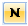  mudar a cor da letra 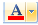 maiúsculas e minúsculas. aletra todo o texto selicionado  para maiúsculas / minusculasou trás formatacaos comus de maisculas e minúsculas . italico. Formata o texto selisionado em italico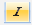 